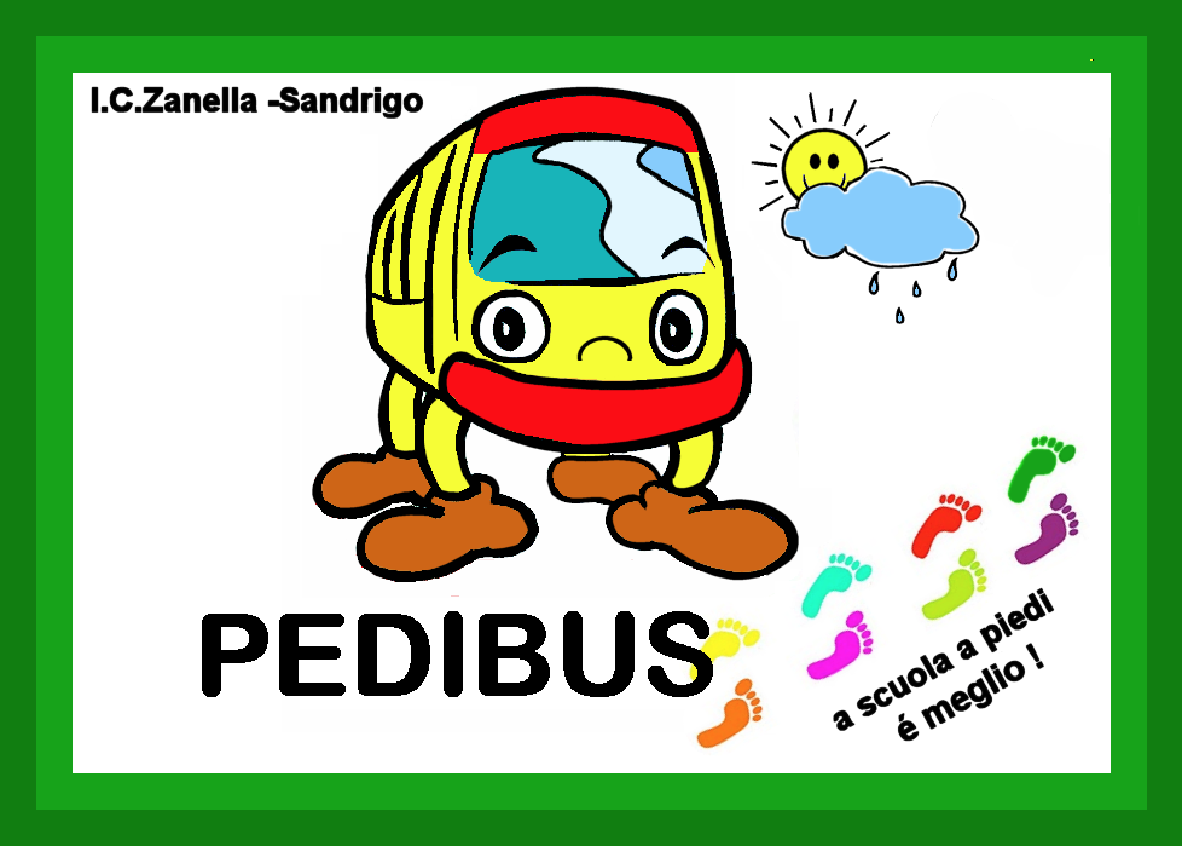 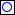 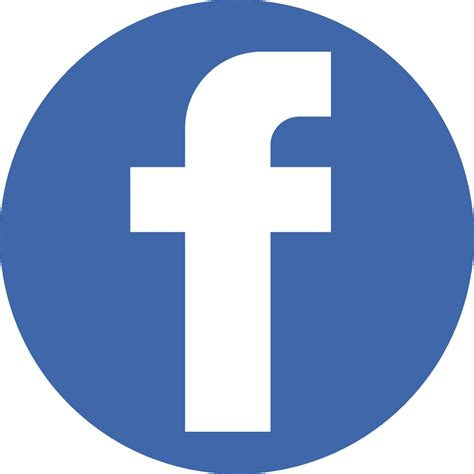    IL PEDIBUS RIPARTE IL 14 SETTEMBRE 2023     Per i nuovi partecipanti specifichiamo che il servizio è GRATUITO e che i punti di raccolta sono i seguenti                                                                                              (riconoscibili dalle pensiline coperte, con il logo pedibus)PERCORSO BLU: da Via Vegre – referente Michela  cell. 333 7817347PERCORSO ROSSO: dal parcheggio del Patronato – referente Piera  cell. 333 5824540 PERCORSO GIALLO: da Via Jacopo da Ponte (vicino al “campetto da calcio”) – referente Rosita  cell. 339 8288675PERCORSO VERDE: Via Balcinelle (vicino alla sbarra) – referente Daniela cell. 339 1275551 e Piera  cell. 333 5824540 PERCORSO VIOLA: dal parcheggio del cimitero di Lupia -          PERCORSO ARANCIONE: staccionata sull’argine del torrente Astico, prima del ponte           Referente percorsi Viola ed Arancione: Michela cell.  338 2407993 DAL 14 SETTEMBRE RITROVO ore 7:40 – PARTENZA ore 7:50 PUNTUALI I bambini possono aggregarsi al gruppo in qualsiasi punto del percorso scelto se accompagnati a piedi.Se accompagnati in auto si dovrà invece usufruire di punti di “sosta sicura”: strade laterali che non impedisconola normale circolazione e non rallentano il Pedibus; oppure delle fermate intermedie segnalate dal cartello PEDIBUS.Per garantire la SICUREZZA di TUTTI è vietato scaricare il bambino lungo la carreggiata.Si precisa inoltre che:-	il Pedibus è come un autobus: parte all’orario preciso prestabilito-   il percorso sarà sorvegliato ed accompagnato in estrema sicurezza da adulti (muniti di cartellino di riconoscimento e gilet)-   il Pedibus viaggia con il sole, con la pioggia e con la neve-   il Servizio viene effettuato per la sola andata-  il Pedibus seguirà il calendario scolastico e sarà garantito anche in caso di inizio posticipato delle lezioni comunicato dalla scuola-   l’iscrizione (obbligatoria per gli interessati) va effettuata tramite il modello disponibile sul sito della scuola.  Per la buona riuscita organizzativa è obbligatoria l’iscrizione annuale di tutti i bambini che aderiscono al PEDIBUS, anche per coloro che ne prenderanno parte in maniera discontinua e/o saltuaria, da effettuare sul sito della scuola. Alleghiamo di seguito Regolamento rif.2014 vers.7 parte integrante dell’iscrizione che vi preghiamo di leggere insieme ai vostri figli.Stiamo cercando accompagnatori Pedibus da affiancare a quelli già attivi. Se potete dare la Vostra disponibilità e/o desiderate ulteriori informazioni, contattare il referente del progetto al cell 333 5824540 (Sig.ra Piera). Un GRAZIE fin d’ora alle Famiglie, alla Scuola e agli Accompagnatori volontari che credono nel valore del Pedibus come opportunità di aggregazione e condivisione del territorio.Il Comitato Genitori Responsabile Progetto: Piera Pozzato cell. 333 5824540